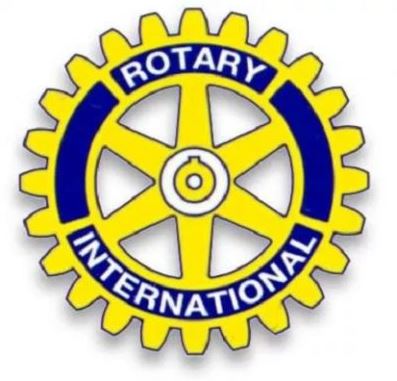 2020-2021 Rotary Club of AlexandriaBoard Officers	Board Members Randy Ponthie – President	Larry CordaroRobert Taylor – President Elect	Aaron MangumKatie Vanderlick – President Nominee	Frank JacksonDustin Matthews – Immediate Past President	Scott LaliberteJudy Caplan Ginsburgh – Secretary/Bulletin Editor	Trish LeleuxBob Ginsburgh – Treasurer	Lafe JonesKristine Antoon – Sergeant at Arms	Jennifer NicholsEdwin Caplan – Rotary Foundation Chair	Dennie WilliamsVolunteer FormIn the blanks provided, prioritize (1, 2, 3) the programs in which you are interested in volunteering:I. Club Service:  (Robert Taylor)A. _____ Programs: (Katie Vanderlick) This group recruits and schedules informative programs weekly for the General Membership Meetings.  (12) monthly chairs needed.B. _____ Membership: (Trish Leleux) You can help grow membership with new qualified members.  Committee positions under Membership are in the following three areas:1. Recruitment:  Work to create programs and events to invite guest to Rotary and turn guests into new members.2. Fellowship:  Develop creative programs to foster fellowship at weekly Rotary Meetings.3. Retention:  Track why members resign and design corrective action to maintain member retention.C. _____ Orientation: (Judy Ginsburgh) Participate in new member orientation classes to facilitate smooth transitions of new members into the Club.D. _____ Communications:  Assist in using various social and internet media to promote club activities internal to and external to club.E. _____ Holiday Party: (Scott Laliberte, Maggie Martin, Glenda Stock-Smith) Assist in planning annual Holiday Party in December.II. Community Service:  (Scott Laliberte)A. _____ Doll and Toy: (Thomas David) Assist in execution of the signature Doll and Toy fund event to include set up and staffing of the event usually the last Saturday before Christmas.B. _____ Grants:  Develop plans to solicit community applications for Rotary Grant Awards.  Evaluate and select Grant recipients; usually takes place in Spring.C. _____ Service Above Self:  Work to solicit nominations for Service Above Self Award.  Evaluate nominees and select recipients.  Facilitate awards presentation meeting.III. International Chair:  (Jennifer Nichols)A. _____ International Project:  Select an international project and foster club support.B. _____ Guatemala Project:  Continue to support the special compound for nationals in need in Guatemala.C. _____ Study Exchange:  Work with District or other club to encourage reciprocal student exchange program.  Volunteer: ____________________________________________________________ D. _____ Peace Fellowship:  Work with Rotary International to help interested young people in our area to obtain one of these RI fellowships. IV. New Generations Chair:  (Aaron Mangum, Larry Cordaro)A. _____ Under 40:  To enlist young community leaders on the rise who would make good current and future members of our club.B. _____ RYLA:  Recruit qualifying high school students to participate in Rotary Youth Leadership Awards Program.  Also assist in planning the conference trip.C. _____ Rotaract:  Support local Rotaract clubs at LSUA and Louisiana Christian University.D. _____ Interact:   Support local high school Interact Program.V. Vocational Chair:  (Dennie Williams)A. _____ Career Day:  Work with local schools to select local students to spend a day with a mentor in their particular field of interest.  The student spends mornings with Rotarian Mentors then has lunch with a Rotarian.B. _____ Vocational Program:  Committee finds a motivational speaker in the business field.C. _____ Scholarships:  Identify qualifying students who plan on attending LSUA, LCU, or CLCTCC for (3) scholarships provided by Rotary.D. _____Four Way Test:  Encourage the use of the 4 way test within our club and community.NAME: _______________________________________________________________________ Address: ______________________________________________________________________ Telephone: ____________________H __________________W ____________________Cell E-Mail: _______________________________________________________________________ Program Suggestions (Topic & Possible Speaker): __________________________________________________________________________________ __________________________________________________________________________________ 